Pharmacy Interface Automation (PIA) Startup and Troubleshooting GuideTable of Contents1.	Introduction	32.	Phase 1: ACL Request/Connectivity Setup Checklist	42.1.	ACL Connectivity Setup	43.	Phase 2: Outbound to PADE Setup	53.1.	Security Keys:	63.2.	Logical Link	63.3.	Menus Needed	83.4.	Accessing the PADE Main Menu	93.4.1.	PADE Send Area Setup	93.4.2.	PADE System Setup	103.4.2.1.	Send Drug File Messages	113.4.2.2.	Inactive Date	113.4.2.3.	Send Checkin/Surg HL7 for INPT	113.4.2.4.	Days To Pull Ahead for BG Job	123.4.2.5.	Select  Division	123.4.2.6.	Send Clinic IV Package Orders	123.4.2.7.	Send Surgery Messages	133.4.2.8.	Send Pharmacy Order Messages	133.4.2.9.	Send Controlled Substance Orders	133.4.2.10.	Send all Clinic Medication Orders to PADE	133.4.2.11.	Select VISTA Clinic Group	143.4.2.12.	Select PADE Clinic Group	143.4.2.13.	Select PADE Clinic	153.4.2.14.	Select PADE Wildcard Clinic Name	163.4.2.15.	Select CLINIC	163.4.2.16.	Send INPT IV Package Orders	173.4.2.17.	Select Ward Group	173.4.2.18.	Create a New PADE Bed Group	183.4.2.19.	Select Ward	193.4.2.20.	Select Operating Room	203.5.	PADE Send Surgery Cases	203.6.	PADE Send Patient Orders	213.7.	Nightly Job	224.	Phase 3: Inbound to VistA Setup	234.1.	HL7 Multi-Listener	234.2.	PADE Inbound Setup Capture	234.3.	PADE Inventory Error Messages	264.5.	Dispensed Without Orders (DWO) Messages	305.	Phase 4: Implementation	336.	Troubleshooting	356.1.	Key Contacts	356.2.	Support sites/ Documentation	356.3.	Common Issues and Resolution	35IntroductionThe Pharmacy Interface Automation project creates an automated interface between the Pharmacy Automated Dispensing Equipment (PADE) used in the inpatient and outpatient care settings and VistA. The purpose of this user manual is to walk through the setup of the Pharmacy Interface Automation (PIA) functionality included in patches PSJ*5*317 and PSS*1*193.It is highly suggested that you read the supporting documentation BEFORE beginning with setup. The links to the location are listed below:User ManualTechnical ManualInstallation Guide (this is for VistA installation)We recommend the following approach to begin setting up and using the Pharmacy Interface Automation functionality. This will vary greatly from site to site and depend on the vendor at the site.  Click the links for details. Phase 1: ACL request/Connectivity Setup (2-3 weeks)Outbound (VIE>> PADE)Inbound (PADE>> VIE)Phase 2: Outbound SetupNote: The outbound setup can be started while waiting for ACL approval and connectivity.Phase 3: Inbound SetupNote: Wait until VIE connectivity is established to begin setupPhase 4: Implementation Phase 1: ACL Request/Connectivity Setup ChecklistThe following roles are involved with ACL Request and Connectivity Setup:Region COTS teamBiomed groupVIE National AdminsRegion LAN groupRegion IT supportClin 1 teamVendor EngineerPharmacyNote: It may take up to two to three weeks to setup your ACL.ACL Connectivity SetupHere are the steps to get a connection established:Ensure the latest patches are installed in VistA (PSJ*5*317 and PSS*1*193). System owners (could be Biomed or Pharmacy depending on the site setup) need to initiate changes to the VLAN ACL for the PADE system(s) via a CA Ticket that lists all changes needed to be done to the ACL.  Work with VIE national admin group (Lori Ramey) to get the exact information that needs to go into the ticket. Open CA ticket for their support.Email: REDACTEDGet confirmation that the ACLs are open.Conduct connectivity testing (testing of communication of information)- suggest getting a call with all parties (usually about 1 hour).Confirm VIE can establish a connection to the VistA HL7 multi-listener. (Inbound)Test VIE to Vendor (Outbound)Test Vendor to VIE (Inbound)Test communication to/from VistA and VIESuggest sending a few test patients or drug information to PADE and having information from PADE come back into VistA to make sure the communication is going through properly. Refer to Section 4: Phase 3 Inbound to VistA Setup for more details on Inbound Setup.Phase 2: Outbound to PADE Setup In this phase, the setup will be configured in VistA to send the information to the appropriate PADE. This Phase can happen simultaneously to Phase 1. The main purpose of the outbound setup is to map the send areas to the location of the cabinets in the wards, clinics, and/or operating rooms.Roles involved:Pharmacy Staff (ADPAC)- This role will have the most in this set up areaVendor Engineer or Implementation SupportClinical Product SupportVIE National AdminsRegion IT support (if needed)Security Keys: The following security keys are needed for Outbound and Inbound PADE setup and functionality. Logical LinkTo set up your logical links, complete the following steps:From the HL7 Main Menu, select Interface Developer Options.Select OPTION NAME: HL7 MAIN MENU  HL MAIN MENU     HL7 Main Menu          Event monitoring menu ...          Systems Link Monitor          Filer and Link Management Options ...          Message Management Options ...          Interface Developer Options ...          Site Parameter Edit   HLO    HL7 (Optimized) MAIN MENU ...From the Interface Developer Options, select EL  Link Edit.You have PENDING ALERTS          Enter  "VA to jump to VIEW ALERTS optionSelect HL7 Main Menu <TEST ACCOUNT> Option: Interface Developer Options   EA     Application Edit   EP     Protocol Edit   EL     Link Edit   VI     Validate Interfaces          Reports ...From the EL Link Edit options, select HL Logical Link Node: PSJ PADE.Select Interface Developer Options <TEST ACCOUNT> Option: EL  Link EditSelect HL LOGICAL LINK NODE: PSJ PADE                          HL7 LOGICAL LINK-----------------------------------------------------------------------------                NODE: PSJ PADE                       DESCRIPTION:         INSTITUTION:      MAILMAN DOMAIN:           AUTOSTART: Enabled           QUEUE SIZE: 10                LLP TYPE: TCP                                     DNS DOMAIN:____________________________________________________________________________From the PSJ PADE Node, add the VIE IP address and port.                             HL7 LOGICAL LINK-----------------------------------------------------------------------------  TCP LOWER LEVEL PARAMETERS                        PSJ PADE                                                                                                                          TCP/IP SERVICE TYPE: CLIENT (SENDER)                                            TCP/IP ADDRESS:  Add the VIE IP address                                       TCP/IP PORT:  Add VIE port                                                 TCP/IP PORT (OPTIMIZED):                                                                                                                       ACK TIMEOUT:                       RE-TRANSMISION ATTEMPTS: 5             READ TIMEOUT:                     EXCEED RE-TRANSMIT ACTION:                 BLOCK SIZE:                                      SAY HELO:                                                   TCP/IP OPENFAIL TIMEOUT:             STARTUP NODE:                                      PERSISTENT:                RETENTION:                            UNI-DIRECTIONAL WAIT:             _____________________________________________________________________________Menus NeededYou can access the following functions from the PSJ PADE MAIN MENU:       Accessing the PADE Main MenuAssign the PSJ PADE MGR key to access the PADE Main MenuSelect OPTION NAME: PSJU MGR Unit Dose Medications(Inpatient Medications - Version 5.0  09/17/98)          Align Labels (Unit Dose)          Discontinue All of a Patient's Orders   ECO    Edit Clinic Med Orders Start Date/Time   EUP    Edit Inpatient User Parameters   IOE    Inpatient Order Entry   IPF    Inpatient Profile          Check Drug Interaction          INQuiries Menu ...          Label Print/Reprint          Non-Verified/Pending Orders          Order Entry          PADE Main Menu ...          PAtient Profile (Unit Dose)          Reports Menu ...          Supervisor's Menu ...You have PENDING ALERTSEnter  "VA to jump to VIEW ALERTS optionSelect Unit Dose Medications <TEST ACCOUNT> Option: PADE Main MenuSelect OPTION NAME: PSJ PADE MAIN MENU       PADE Main Menu   SA     PADE Send Area Setup   SS     PADE System Setup   IN     PADE Inventory Setup ...   RP     PADE Reports ...   SC     PADE Send Surgery Cases   SO     PADE Send Patient OrdersPADE Send Area SetupCoordinate with your vendor to get a list of send areas on the vendor side, so when the message is sent the vendor will know which cabinet to route the message to. Select PADE Main Menu <TEST ACCOUNT> Option: SA  PADE Send Area SetupSelect PADE SEND AREA: ??   Choose from:   EMERGENCY ROOM 1      EMERGENCY ROOM 2   MIKE’S CLINIC GROUP SA      NICU FLOOR 7      OP CLINIC      SURGERY FLOOR 2   You may enter a new PADE SEND AREA, if you wish.  These are the pre-defined locations on the PADE vendor system where the messages will be sent to.Select PADE SEND AREA:    SA     PADE Send Area Setup   SS     PADE System Setup   IN     PADE Inventory Setup ...   RP     PADE Reports ...   SC     PADE Send Surgery Cases   SO     PADE Send Patient OrdersPADE System SetupPADE SYSTEM SETUP is the name of the Pharmacy Automated Dispensing Equipment (PADE) system like Pyxis, OmniCell, AccuDose etc., that supports single/multiple cabinets, located in Inpatient Wards and Outpatient Clinics to stock items (drug/non-drug) for dispensing.To enter a new PADE SYSTEM SETUPS, select PADE Main Menu <TEST ACCOUNT> Option: SS  PADE System SetupSelect PADE SYSTEM SETUP: ??   Choose from:   ASEYNT      OMNICELL      PYXIS   Select PADE SYSTEM SETUP:    PYXISPADE SYSTEM: PYXIS// DNS NAME/IP ADDRESS: 10.168.11.186// ??        This is the DNS name or the IP address of the PADE System.DNS NAME/IP ADDRESS: 10.168.11.186// PORT: 4800// ??        This is the port number associated with the PADE System.PORT: 4800// SEND DRUG FILE MESSAGES: NONE// ??Send Drug File MessagesThis parameter will determine if the user will be prompted to send HL7 drug formulary messages to PADE when using the DRUG ENTER/EDIT option.  When set to "N" (for New DRUGS), the user will be prompted to send a message to PADE only when the DRUG ENTER/EDIT option is used to create  NEW entries. If the parameter is set to "U" (for UPDATES) then the user will only be prompted to send  messages when updating/changing current entries with the DRUG ENTER/EDIT OPTION. IF this parameter is set to "B" (for BOTH), then the user will be prompted during both of these scenarios. If the parameter is set to X (or left NULL/blank), then the user will never be prompted to send NEW or UPDATES to PADE when using the DRUG ENTER/EDIT option.	This parameter will not impact the functioning of the MASTER FILE update option which can always be used to send the formulary update messages for one or all appropriate drugs to PADE.     Choose from:        N        NEW DRUGS       U        UPDATES       B        BOTH       X        NONESEND DRUG FILE MESSAGES: BOTH// Inactive DateThe following is an example of  the PADE inactivation date. If the year is omitted, the computer uses CURRENT YEAR.  Two digit year assumes no more than 20 years in the future, or 80 years in the past.     Examples of Valid Dates:       JAN 20 1957 or 20 JAN 57 or 1/20/57 or 012057       T   (for TODAY),  T+1 (for TOMORROW),  T+2,  T+7,  etc.       T-1 (for YESTERDAY),  T-3W (for 3 WEEKS AGO), etc.IMPORTANT: until your site is ready to use PADE, it is recommended that you set the inactivation date to “T-1” to prevent generation of HL7 messages. Once your site is ready to use PADE, this inactivation date should be deleted.  Send Checkin/Surg HL7 for INPTThis is vendor-dependent and should only be set to "NO" when it is known that these messages could cause the inpatient to be removed from their IP location on the vendor device.     Choose from:        Y        YES       N        NOSEND CHECKIN/SURG HL7 FOR INPT: YES// Days To Pull Ahead for BG JobCheck-in for a clinic will generate HL7 messages to PADE in real time. Clinics that do not have check-in, there is a nightly job that can be scheduled to run on a daily basis that will generate HL7 messages to PADE. If there is a need for you to send clinic appointments for future days as well then populating this field will help to pull those appointments in your nightly job. We allow a maximum of 30 days, but keep this to a minimum as it may impact your network traffic.Select DIVISION: XXXXX// ?? Select  DivisionDIVISION is the MEDICAL CENTER DIVISION associated with the WARDS and CLINICS that are to be defined for this PADE system. You will only be able to define WARDS and Clinics that are associated with this DIVISION.Users with the PSJ PADE ADV key may only edit existing divisions in the multiple and may not add new ones.Choose from:   XXXXX      ISC 3      TROY   Choose from:   1            TROY     888   2            XXXXX     500   9            CINCINNATI     539   10           ALB-PRRTP     500PA   11           XXXXX OPC     500A4   12           ISC 3     13000Select DIVISION: XXXXX//  DIVISION: XXXXX//   INACTIVE DATE: ??This is the date on or after which the division will no longer communicate with the PADE system.Send Clinic IV Package Orders Enter "YES" if all IV package orders associated with clinics of this division will send messages to PADE.     Choose from:        Y        YES       N        NO  SEND CLINIC IV PACKAGE ORDERS?: YES//   SEND SURGERY MESSAGES?: YES// ??Send Surgery MessagesEntering "YES" in this field will send ADT messages for surgical cases scheduled in operating rooms defined within this division. This feature may not be needed if surgical cases for this division have associated clinic appointments into which patients are being checked into.     Choose from:        Y        YES       N        NO  SEND SURGERY MESSAGES?: YES//   SEND ORDER MESSAGES?: YES// ??Send Pharmacy Order MessagesEntering YES in this field will allow pharmacy order messages from the inpatient medication package (including clinic orders) to be sent for  wards and clinics defined in the PADE parameters for this division.Choose from:        Y        YES       N        NO  SEND ORDER MESSAGES?: YES//  SEND CS ORDERS ONLY?: ??Send Controlled Substance OrdersWhen this field is set to "YES", and the field "SEND ORDER MESSAGES?"  is also set to "YES"; then only order messages for medications with a dispense drug having a DEA, SPECIAL HDLG field (#3) of the DRUG file (#50) containing 2,3,4 or 5 will transmit to PADE for the wards and clinics defined for this division. Use this field if you only use the PADE cabinets of this division to stock controlled substances.     Choose from:        Y        YES       N        NO  SEND CS ORDERS ONLY?:   SEND MESSAGES FOR ALL CLINICS?: NO// ??Send all Clinic Medication Orders to PADEEnter "YES" if all clinic medication order messages will be sent to PADE. This also includes SIU messages generated by clinic appointment activity/triggers.Caution should be taken when choosing to send ALL clinic messages (orders and ADT) from a particular division due to the potentially large volume of messages sent. This is particularly true if you answer YES to this field and leave the DEFAULT CLINIC ORDER SEND AREA field Null/Blank. In that case, all clinic messages (orders and SIU) will be sent to PADE for all clinics in that division using the FULL clinic name instead of a DEFAULT CLINIC ORDER SEND AREA. This may create a distinct location on the vendor side for each unique clinic name passed. Be sure to work with your vendor to ensure their capabilities prior to setting this field to YES.     Choose from:        Y        YES       N        NO  SEND MESSAGES FOR ALL CLINICS?: NO//   Select VISTA CLINIC GROUP: MIKE’S CLINIC GROUP// ??Select VISTA Clinic GroupYou may associate groups of clinics by their membership in a CLINIC GROUP (defined in pharmacy file 57.8). It is important to understand  that this feature should only be used for sites that do NOT allow one clinic to be in more than one Clinic group (in file 57.8). In the event that a clinic is defined in TWO clinic groups associated with this file; the message will be sent to the VISTA CLINIC GROUP SEND AREA associated with the first entered clinic group in this file. If this is unacceptable, then that clinic should be defined individually.  Select VISTA CLINIC GROUP: MIKE’S CLINIC GROUP//     VISTA CLINIC GROUP: MIKE’S CLINIC GROUP//     VISTA CLINIC GROUP SEND AREA: MIKE’S CLINIC GROUP SA// ??This is the PADE cabinet location that will be used for this clinic group when sending messages.   Choose from:   AL-SARRTP   EMERGENCY ROOM 1      EMERGENCY ROOM 2   MIKE’S CLINIC GROUP SA      NICU FLOOR 7      OP CLINIC      SURGERY FLOOR 2       VISTA CLINIC GROUP SEND AREA: MIKE’S CLINIC GROUP SA//     INCLUDE CLINICS IN BG JOB: YES// ??Enter "YES" if the nightly background job should run for all clinics in this group and generate appointment messages to PADE. Do not populate this field if check-in is done in these clinics as check-in will generate appointment messages to PADE in real time.     Choose from:        Y        YES    INCLUDE CLINICS IN BG JOB: YES// Select VISTA CLINIC GROUP:Select PADE CLINIC GROUP: PDCL2//         Select PADE Clinic GroupPADE CLINIC GROUP allows you to create a custom grouping of clinics for PADE  messages that will all transmit to the same PADE CLINIC GROUP SEND AREA. The benefit of adding clinics to this group, rather than individually, would be that the OP PADE CLINIC GROUP SEND AREA only has to be defined ONCE for the group vs. each time if the clinics were added individually.It also makes the process easier for changing the PADE CLINIC GROUP SEND AREA for an entire group, vs. if they were defined individually.  Select PADE CLINIC GROUP: TONY’S PADE CLINIC//     PADE CLINIC GROUP: TONY’S PADE CLINIC//     Select PADE CLINIC: SHERYL'S CLINIC// ??Select PADE Clinic             If you want to set up a clinic group just for PADE use only to send messages to a particular PADE location then you can do so here by defining all the clinics and putting them under one group.If you intend to use the Clinic group already existing in VistA and there is no overlap of clinics within those clinic groups then you can do so by selecting the VISTA CLINIC GROUP multiple provided as part of the input template.   Choose from:   SHERYL'S CLINIC      REGINA’S CLINIC   Select PADE CLINIC: SHERYL'S CLINIC// PADE CLINIC GROUP SEND AREA: EMERGENCY ROOM 1         // ??This is the PADE cabinet location that will be used to send messages associated with clinics under this group.   Choose from:   AL-SARRTP   EMERGENCY ROOM 1      EMERGENCY ROOM 2   MIKE’S CLINIC GROUP SA      NICU FLOOR 7      OP CLINIC      SURGERY FLOOR 2   PADE CLINIC GROUP SEND AREA: EMERGENCY ROOM 1INCLUDE CLINICS IN BG JOB: YES// ??Enter "YES" if the nightly background job should run for all clinics in this group and generate appointment messages to PADE. Do not populate this field if check-in is done in these clinics as check-in will generate appointment messages to PADE in real time.     Choose from:        Y        YES    INCLUDE CLINICS IN BG JOB: YES//  Select PADE CLINIC GROUP:   Select PADE WILDCARD CLINIC NAME: ALB-ER// ??Select PADE Wildcard Clinic NamePADE WILDCARD CLINIC NAME allows you to define CLINICS for PADE which follow a specific naming convention. For example, if all of your surgery clinics in a division begin with AL-SURGERY xxxx, then you could define all of them by creating a wildcard called "AL-SURGERY". When an order for a clinic is completed, or a SIU event for that clinic is triggered, the software will check the clinic name against this pattern/wildcard to determine ifthe message should be sent to PADE.  Select PADE WILDCARD CLINIC NAME: ALB-ER//     PADE WILDCARD CLINIC NAME: ALB-ER//     PADE WILDCARD CLINIC SEND AREA:This is the PADE cabinet location that will be used to send messages associated with clinics with this naming convention.   Choose from:   ANWERS SEND AREA    AL-SARRTP     EMERGENCY ROOM 1      EMERGENCY ROOM 2   MIKE’S CLINIC GROUP SA      NICU FLOOR 7      OP CLINIC      SURGERY FLOOR 2       PADE WILDCARD CLINIC SEND AREA: EMERGENCY ROOM 2INCLUDE CLINICS IN BG JOB: ??Enter "YES" if the nightly background should run for these clinics and generate appointment messages to PADE. If you do check-in then do not populate this field as check-in will also generate appointment messages to PADE.     Choose from:        Y        YES    INCLUDE CLINICS IN BG JOB:  Select PADE WILDCARD CLINIC NAME:   Select CLINIC: CT SCAN// ??Select CLINICThe CLINIC field allows you to select Clinics that are associated with PADE. When an order for a clinic is completed, or an ADT event for that clinic is triggered, messages will be sent to PADE.   Choose from:   MIKE'S MEDICAL CLINIC   SHERYL'S CLINIC      REGINA’S CLINIC  Select CLINIC: MIKE'S MEDICAL CLINIC//     CLINIC: MIKE'S MEDICAL CLINIC//     CLINIC SEND AREA: NICU FLOOR 7// ??This is the PADE cabinet location that will be used for this clinic when sending messages.   Choose from:   AL-SARRTP   EMERGENCY ROOM 1      EMERGENCY ROOM 2   MIKE’S CLINIC GROUP SA      NICU FLOOR 7      OP CLINIC      SURGERY FLOOR 2       CLINIC SEND AREA: NICU FLOOR 7//     INCLUDE CLINIC IN BG JOB: YES// ??Enter "YES" if the nightly background job should run for this clinic and generate appointment messages to PADE. Do not populate this field if check-in is done in this clinic as check-in will generate appointment messages to PADE in real time.     Choose from:        Y        YES    INCLUDE CLINIC IN BG JOB: Select CLINIC:   SEND INPT IV PACKAGE ORDERS?: YES// ??Send INPT IV Package OrdersEnter "YES" if all IV package orders associated with wards of this division will send messages to PADE.     Choose from:        Y        YES       N        NO  SEND INPT IV PACKAGE ORDERS?: YES//   Select WARD GROUP: ??Select Ward GroupYou can use ward groups to associate all the wards within a "P" type ward group to this Division instead of defining them individually. If you also define a WARD individually, which is part of a ward group defined within this field, then the WARD SEND AREA in this multiple will be ignored for that ward and the send location of the individually defined ward will be used to send messages. This allows you to define behavior for an entire ward group but create exceptions for specific wards that are part of that group.   Choose from:   10C SARRTP-AL       Select WARD GROUP: 10C SARRTP-AL//     WARD GROUP: 10C SARRTP-AL//    WARD GROUP SEND AREA: AL-SARRTP// ??        All the messages associated to the wards under this ward group will be        sent to the PADE location defined here.   Choose from:   ANWERS SEND AREA      AL-SARRTP   EMERGENCY ROOM 1      EMERGENCY ROOM 2   MIKE’S CLINIC GROUP SA      NICU FLOOR 7      OP CLINIC      SURGERY FLOOR 2      WARD GROUP SEND AREA: AL-SARRTP//WARD GROUP SEND AREA: ??       All the messages associated to the wards under this ward group will be       sent to the PADE location defined here.   Choose from:   ANWERS SEND AREA      EMERGENCY ROOM 1      EMERGENCY ROOM 2  Select WARD GROUP: Select PADE BED GROUP NAME: PDBG1//??Create a New PADE Bed GroupPADE BED GROUP is an arbitrary name of your choosing that will be used to group beds for which the messages for patients in those beds will be sent to a specific send location. You should only define this for wards that have multiple PADE cabinets (i.e. two "wings"); where the bed designations can indicate which PADE cabinet will support the patients in that groups of beds. If both cabinets will support all patients on the ward, then the ward only need be defined and not specific groups of beds.  Select PADE BED GROUP NAME: PDBG1//     PADE BED GROUP NAME: PDBG1//     Select PADE INDIVIDUAL BED: AS-9// ??   Choose from:   A-2      AS-1      AS-9   PADE BEDS are the room-beds belonging to this group. Grouping the beds is helpful if there are more than one PADE cabinets supporting a ward. Defining the related send area with the accurate group of beds will help send HL7 messages to the PADE BED GROUP SEND AREA.    Select PADE INDIVIDUAL BED: AS-9//     PADE BED GROUP SEND AREA: SURGERY FLOOR 2// ??This is the PADE cabinet location that will be used for this bed group when sending messages.   Choose from:   ANWERS SEND AREA      AL-SARRTP   EMERGENCY ROOM 1      EMERGENCY ROOM 2   MIKE’S CLINIC GROUP SA      NICU FLOOR 7      OP CLINIC      SURGERY FLOOR 2    PADE BED GROUP SEND AREA: SURGERY FLOOR 2//   Select PADE BED GROUP NAME:   Select PADE BED GROUP NAME: Select WardThe WARD field allows you to select Wards that are associated with a PADE. When an order for an inpatient is completed, or an ADT event for that Ward is triggered, messages will be sent to PADE.       Choose from:  Select WARD: UNIT 1// Choose from:   5 West Psych      MIKE'S IP WARD      UNIT 1       WARD: UNIT 1//     WARD SEND AREA: EMERGENCY ROOM 1// ??This is the PADE cabinet location that will be used for this ward when sending messages.   Choose from:   ANWERS SEND AREA      EMERGENCY ROOM 1      EMERGENCY ROOM 2   Select WARD:   Select OPERATING ROOM: GENERAL SURGERY// ??Select Operating RoomYou have the option to enter a new OPERATING ROOM. If you have the "Send Surgery Messages?" set to "YES" for this division, you must also define the operating rooms whose scheduled cases should generate surgery messages to PADE.   Choose from:   GENERAL SURGERY   Select OPERATING ROOM: GENERAL SURGERY//     OPERATING ROOM: GENERAL SURGERY//     OPERATING ROOM SEND AREA: SURGERY FLOOR 2// ??Choose a send location for the surgery messages that will generate for surgical cases scheduled for this operating room. If you leave this field blank, the operating room name will be used as the location for the message.   Choose from:   ANWERS SEND AREA      AL-SARRTP   EMERGENCY ROOM 1      EMERGENCY ROOM 2   MIKE’S CLINIC GROUP SA      NICU FLOOR 7      OP CLINIC      SURGERY FLOOR 2      OPERATING ROOM SEND AREA: SURGERY FLOOR 2//   Select OPERATING ROOM: Select DIVISION: Select PADE SYSTEM SETUP:SA     PADE Send Area Setup   SS     PADE System Setup   IN     PADE Inventory Setup ...   RP     PADE Reports ...   SC     PADE Send Surgery Cases   SO     PADE Send Patient OrdersPADE Send Surgery CasesThis option can be used to send surgery cases manually to a PADE for thatdate or future date.Select PADE Main Menu <TEST ACCOUNT> Option: SC  PADE Send Surgery CasesEnter date of Surgery cases to send to PADE: T//  (JUN 17, 2016)Do you want to continue? NO// YESRequested Start Time: NOW//  (JUN 17, 2016@10:19:57)Task Queued !   SA     PADE Send Area Setup   SS     PADE System Setup   IN     PADE Inventory Setup ...   RP     PADE Reports ...   SC     PADE Send Surgery Cases   SO     PADE Send Patient OrdersPADE Send Patient OrdersThis option can be used to send patient UD/IV orders to PADE, especially when initializing the PADE with initial load of all the orders so that the patients can be established along with their orders.PADE Send Patient OrdersSelect By:  (PT/WD/CL/E): PT// ?Enter 'PT' to send orders by Patient      'WD' to send orders by Ward      'CL' to send orders by Clinic   or 'E' or '^' to exit     Select one of the following:          PT        PATIENT          WD        WARD          CL        CLINIC          E         EXITSelect By:  (PT/WD/CL/E): PT//   PATIENTSelect PATIENT: ANTPATNM,A,A  ANTPATNM,A  666-00-0099  04/10/08    3 NORTH GU  1 Order(s) Queued for ANTPATNM,A (0099)Select By:  (PT/WD/CL/E): PT// WD  WARDSelect PADE: PYXIS  You are logged under PADE: PYXISSelect DIVISION:    TROY     888You are logged under Division: TROYSelect a Ward or ^ALL for all Wards: ? Answer with WARD LOCATION NAME, or SERVICE, or *NSERV, or SYNONYM Do you want the entire WARD LOCATION List? N  (No)Select a Ward or ^ALL for all Wards:Select a Ward or ^ALL for all Wards: ^ALLSending ward 3 NORTH SURG  No patients with active orders for this wardSending ward 3 NORTH GU  1 Order(s) Queued for ANTPATNM,A (0099)Sending ward ICU/CCU  No patients with active orders for this wardNo patient in WARD REHABNo patient in WARD DSS OBSERVATIONSelect By:  (PT/WD/CL/E): WD// CLINICYou are logged under PADE: PYXISSelect DIVISION:    TROY     888Select a Clinic or ^ALL for all Clinics:    CECELIA'S CLINIC         TROY     MCCOY,BONES TOrders Queued to be sent to PADESelect a Clinic or ^ALL for all Clinics: MIKES MENTAL CLINIC           TROY     MCCOY,BONES TClinic is not setup for this PADE.Select a Clinic or ^ALL for all Clinics: ^Select By:  (PT/WD/CL/E): CL//Nightly JobThere are two options for nightly jobs:PADE Appointment Task [PSJ PADE APPOINTMENT TASK]This option can be used to schedule a nightly job to generate HL7 messages of the appointments for that day to send to a PADE. If the DAYS TO PULL AHEAD FOR BG JOB field in the PADE SYSTEM SETUP file (#58.7) have a value, the appointments for those days will be included in the messages.PADE Surgery Task [PSJ PADE SURGERY TASK]This option can be used to schedule a nightly job to generate HL7 messages of Surgery cases for that day to be sent to a PADE.  Phase 3: Inbound to VistA SetupRoles involved:Pharmacy Staff (ADPAC)- This role will have the most in this set up areaVendor Engineer or Implementation SupportClinical Product SupportHL7 Multi-ListenerPADE utilizes the VA Standard VistA HL7 multi-listener of port 5000 for production systems for all inbound HL7 messages from VIE. For Non-production accounts/Non-VA Sites,  IP address/port numbers are needed by VIE for processing of inbound messaging to VistA. Contact your System Administrator for details on your sites VistA HL7 multi-listener configuration and status.PADE Inbound Setup CapturePADE Inventory System requires configuration at the PADE System level, and at the PADE dispensing device (or cabinet) level.  There are many system and cabinet parameters available that allow PADE inventory functionality to be adjusted to meet the needs of the facility; however, there are three setup items that must be completed to enable the core PADE Inventory functionality:PADE Inbound SystemThis step must be done first, and it must be done before any incoming PADE HL7 messages can be filed. In order to file incoming PADE pocket activity transactions in the PADE INBOUND TRANSACTIONS (#58.6) file, the PADE Inventory System must be defined in the PADE INVENTORY SYSTEM (#58.601) file via the PADE Inventory System Setup [PSJ PADE INVENTORY SYSTEM] option. The PADE Inventory System name must exactly match the value of the Dispensing System field (ZPM-2) received in the incoming HL7 message. PADE dispensing devices (cabinets) are automatically filed into the PADE DISPENSING DEVICE (#58.63) file as they are received via HL7 messaging. Therefore, the suggested approach to initially populating the PADE DISPENSING DEVICE (#58.63) file with the new PADE dispensing devices is to define the Inventory System (#58.601) file, then trigger an ‘inventory’, or ‘count’ message from each PADE dispensing device. The above actions will automatically file all PADE dispensing devices in VistA. If the dispensing devices are added manually, an incorrect device name may be inadvertently entered.As each transaction is filed into the PADE Inbound Transaction (#58.6) file, the total balance for each PADE dispensing device/cabinet is updated in the PADE INVENTORY SYSTEM (#58.601) file.Dispensing Device DivisionIn order to access the incoming PADE transaction and PADE inventory information via PADE reports, each PADE dispensing device (cabinet) must be associated with a Division via the PADE Dispensing Device Setup [PSJ PADE DEVICE SETUP]. Dispensing Device Dispense LocationIn order for PADE drug balance information to display in Inpatient Order Entry options, each PADE dispensing device (cabinet) must be associated with one (or more) of the following:  Ward Location,  Ward Group,  Clinic Location, Clinic Group, Wildcard Clinic Name. Example – Define a PADE Inventory System:Select OPTION NAME: PSJ PADE MAIN MENU       PADE Main Menu   SA     PADE Send Area Setup   SS     PADE System Setup   IN     PADE Inventory Setup ...   RP     PADE Reports ...   SC     PADE Send Surgery Cases   SO     PADE Send Patient OrdersSelect PADE Main Menu <TEST ACCOUNT> Option: IN  PADE Inventory Setup   DEV    PADE Dispensing Device Setup   SYS    PADE Inventory System SetupSelect PADE Inventory Setup <TEST ACCOUNT> Option: SYS  PADE Inventory System SetupSelect PADE INVENTORY SYSTEM: TESTSYS  Are you adding 'TESTSYS' as a new PADE INVENTORY SYSTEM (the 6TH)? No// Y  (Yes)PADE INVENTORY SYSTEM: TESTSYS//     Example – Define a PADE Dispensing Device/Cabinet:Select OPTION NAME: PSJ PADE MAIN MENU       PADE Main Menu   SA     PADE Send Area Setup   SS     PADE System Setup   IN     PADE Inventory Setup ...   RP     PADE Reports ...   SC     PADE Send Surgery Cases   SO     PADE Send Patient OrdersSelect PADE Main Menu <TEST ACCOUNT> Option: IN  PADE Inventory Setup   DEV    PADE Dispensing Device Setup   SYS    PADE Inventory System SetupSelect PADE Inventory Setup <TEST ACCOUNT> Option: DEV  PADE Dispensing Device SetupSelect PADE DISPENSING DEVICE: PV_1    TESTSYS     ACTIVE         ...OK? Yes//   (Yes)DIVISION: // XXXXX        500A4Select WARD GROUP: // TESTWGSelect WARD LOCATION: GENERAL SURGERY// Select CLINIC GROUP: // TESTCGSelect CLINIC LOCATION: // AMB CLINICSelect WILDCARD CLINIC NAME: // DIABETESPADE Inventory Error MessagesThe VistA PADE Inventory interface receives HL7 messages when there is activity at the dispensing device (cabinet). Examples of dispensing device activity that generates an HL7 messages are loading, unloading, and dispensing drug items.  When a PADE HL7 message is received that contains missing or invalid data, an error message may be sent if the VistA PADE System has been configured to send error messages.There are two types of PADE Inventory error messages, CONFIGURATION and DATA error messages.CONFIGURATION error messages - This type of error indicates there is a problem with the configuration of the PADE Inventory interface. The two specific errors that are classified as CONFIGURATION errors are:Missing or Invalid Required HL7 Segment(s)Missing or Unknown PADE Inventory SystemDATA error messages – This type of error indicates there is a problem with the validation of the data received from the PADE vendor system.  The following  errors are classified as DATA errors:Missing or Invalid USER IDMissing or Invalid Transaction Date/TimeMissing or Invalid Transaction TypePatient Not on File (optional-controlled by parameter)FileMan Error – Transaction not FiledDrug Not on FileOutdated TransactionMail groups may be defined separately for Configuration errors and Data errors using the PADE Dispensing Device Setup [PSJ PADE DEVICE SETUP] option. Configuration error messages are sent to mail groups defined at the CONFIG ERRORS MAIL GROUPS parameter, and Data error messages are sent to mail groups defined at the DATA ERRORS MAIL GROUPS parameter.  Multiple mail groups may be defined for each type of error.  If an error occurs and NO mail recipients are defined, the interface will check for holders of the PSJ PADE MGR security key, and forward the error message to all holders of that key.To set up mail groups to receive CONFIGURATION errors, enter one or mail groups at the CONFIG ERRORS MAIL GROUPS prompt  using the PADE Inventory System Setup [PSJ INVENTORY SYSTEM] option:Select OPTION NAME: PSJ PADE MAIN MENU       PADE Main Menu   SA     PADE Send Area Setup   SS     PADE System Setup   IN     PADE Inventory Setup ...   RP     PADE Reports ...   SC     PADE Send Surgery Cases   SO     PADE Send Patient OrdersSelect PADE Main Menu <TEST ACCOUNT> Option: IN  PADE Inventory Setup   DEV    PADE Dispensing Device Setup   SYS    PADE Inventory System SetupSelect PADE Inventory Setup <TEST ACCOUNT> Option: SYS  PADE Inventory System SetupSelect PADE INVENTORY SYSTEM: TESTSYS  PADE INVENTORY SYSTEM: TESTSYS// ^CONFIG ERRORS MAIL GROUP  Select CONFIG ERRORS MAIL GROUPS: MAILGROUP1    Are you adding 'MAILGROUP1' as     a new CONFIG ERRORS MAIL GROUP (the 1ST for this PADE INVENTORY SYSTEM)? No// Y  Yes)Select CONFIG ERRORS MAIL GROUPS:To set up mail groups to receive DATA errors, enter one or mail groups at the DATA ERRORS MAIL GROUPS prompt  using the PADE Inventory System Setup [PSJ INVENTORY SYSTEM] option:Select OPTION NAME: PSJ PADE MAIN MENU       PADE Main Menu   SA     PADE Send Area Setup   SS     PADE System Setup   IN     PADE Inventory Setup ...   RP     PADE Reports ...   SC     PADE Send Surgery Cases   SO     PADE Send Patient OrdersSelect PADE Main Menu <TEST ACCOUNT> Option: IN  PADE Inventory Setup   DEV    PADE Dispensing Device Setup   SYS    PADE Inventory System SetupSelect PADE Inventory Setup <TEST ACCOUNT> Option: SYS  PADE Inventory System SetupSelect PADE INVENTORY SYSTEM: TESTSYS  PADE INVENTORY SYSTEM: TESTSYS// ^DATA ERRORS MAIL GROUP  Select DATA ERRORS MAIL GROUPS: MAILGROUP2    Are you adding 'MAILGROUP2' as     a new DATA ERRORS MAIL GROUP (the 1ST for this PADE INVENTORY SYSTEM)? No// Y  (Yes)Select DATA ERRORS MAIL GROUPS: Patient Not on File parameterThe PATIENT NOT ON FILE error message, indicating a patient ID is not recognized, will not be sent unless the PADE dispensing device involved in the incoming PADE activity has been configured in VistA to send PATIENT NOT ON FILE errors. The SEND ‘PATIENT NOT ON FILE’ MSG parameter controlling this error message may be set using the PADE DISPENSING DEVICE SETUP [PSJ PADE DEVICE SETUP] option. If not set, the parameter is interpreted as NO, and PATIENT NOT ON FILE error messages will not be sent.To send PATIENT NOT ON FILE error messages, set the SEND ‘PATIENT NOT ON FILE’ MSG to YES using the PADE DISPENSING DEVICE SETUP [PSJ PADE DEVICE SETUP] option.Select OPTION NAME: PSJ PADE MAIN MENU       PADE Main Menu   SA     PADE Send Area Setup   SS     PADE System Setup   IN     PADE Inventory Setup ...   RP     PADE Reports ...   SC     PADE Send Surgery Cases   SO     PADE Send Patient OrdersSelect PADE Main Menu <TEST ACCOUNT> Option: IN  PADE Inventory Setup   DEV    PADE Dispensing Device Setup   SYS    PADE Inventory System SetupSelect PADE Inventory Setup <TEST ACCOUNT> Option: DEV  PADE Dispensing Device SetupSelect PADE DISPENSING DEVICE: TESTSTN    console              ...OK? Yes//   (Yes)PADE STATUS: ^SEND 'PATIENT NOT ON FILE' MSG  SEND 'PATIENT NOT ON FILE' MSG: Y  YESExample:  Missing Required HL7 SegmentSubj: PADE Error-Msg:482146  [#181575] 06/16/16@14:04  6 linesFrom: PADE  In 'IN' basket.   Page 1  *New*-------------------------------------------------------------------------------An error was encountered while processing a message from PADE     Date:  Jun 16, 2016 14:04:39Patient:   PIAPATIENT, ELEVEN^768Error Msg:  Missing RQD segment. |CABINET=RDO-01|SYSTEM=TESTSYSO   Header:  MSH|~^\&|PSJ PADE SERVER|500~FO-XXXXX.MED.VA.GOV~DNS|PSJ VISTA|~~DNS|20160616140433-0400||OMS~O05~OMS_O05|500444576|P|2.5|||AL|NE|USAEnter message action (in IN basket): Ignore// Example:  Missing or Invalid DataSubj: PADE Error-Msg:482152  [#181576] 06/16/16@14:34  5 linesFrom: PADE  In 'IN' basket.   Page 1  *New*-------------------------------------------------------------------------------An error was encountered while processing a message from PADE     Date:  Apr 11, 2016 12:58:49Error Msg:  TRANS CODE -ZPM.1 is null or invalid|CABINET= RDO-01|SYSTEM=TESTSYSO   Header:  MSH|~^\&|PSJ PADE SERVER|500~FO-XXXXX.MED.VA.GOV~DNS|PSJ VISTA|~~DNS|20160616143429-0400||OMS~O05~OMS_O05|500444582|P|2.5|||AL|NE|USAEnter message action (in IN basket): Ignore// Example:  FileMan Error attempting to file incoming transactionSubj: PADE Error-Msg:482154  [#181577] 06/16/16@14:47  5 linesFrom: PADE  In 'IN' basket.   Page 1  *New*-------------------------------------------------------------------------------An error was encountered while processing a message from PADE     Date:  Apr 11, 2015 12:58:49Error Msg:  PADE DEVICE NOT UPDATED Unable to file PADE Device  RDO-01|CABINET= RDO-01|SYSTEM=TESTSYSO   Header:  MSH|~^\&|PSJ PADE SERVER|500~FO-XXXXX.MED.VA.GOV~DNS|PSJ VISTA|~~DNS|20160616144653-0400||OMS~O05~OMS_O05|500444584|P|2.5|||AL|NE|USAEnter message action (in IN basket): Ignore// Example:  Drug not on FileSubj: PADE Error-Msg:483244-DRUG NOT ON FILE  [#181654] 06/23/16@15:54  5 linesFrom: PADE  In 'IN' basket.   Page 1  *New*-------------------------------------------------------------------------------An error was encountered while processing a message from PADE     Date:  Jun 23, 2016 15:21:01Error Msg:  DRUG/DEVICE NOT UPDATED DRUG NOT ON FILE|DRG ID=8000|NAME=TEST DRUG:CABINET=RDO-01:SYSTEM= TESTSYSO   Header:  MSH|~^\&|PSJ PADE SERVER|500~FO-XXXXX.MED.VA.GOV~DNS|PSJ VISTA|~~DNS|20160623155453-0400||OMS~O05~OMS_O05|500445711|P|2.5|||AL|NE|USAEnter message action (in IN basket): Ignore// Example:  Outdated Transaction     Date:  Aug 02, 2016 20:12:13Error Msg:  - OUTDATED TRANSACTION - PADE.RDO-01.DRUG=RANITIDINE HCL 300MG TAB(1962).POCKET=34940.LAST UPDATED=3160802.212457.TRANS DT=3160802.201213|CABINET=RDO-01|SYSTEM=TESTSYSO   Header:  MSH|~^\&|PSJ PADE SERVER|~500~FO-XXXXX.MED.VA.GOV~DNS|PSJ VISTA|~~DNS|20160802224522|SECURE|OMS~O05~OMS_O05|ZPM-0687766062|P|2.5|||AL|NEEnter message action (in IN basket): Ignore// Dispensed Without Orders (DWO) MessagesA medication dispensed from a PADE dispensing device/cabinet without a corresponding pharmacy order may generate a MailMan message to one or more mail groups. For Dispensed Without Order (DWO) messages to be sent, the SEND DWO MESSAGES field must be set to YES for each PADE dispensing device that should be triggering DWO messages. The SEND DWO MESSAGES flag may be set via the PADE Dispensing Device Setup [PSJ PADE DEVICE SETUP] option.  Dispensed Without Order (DWO) mail groups may be defined for seven types of entities that are ranked in order in terms of priority. The seven types of DWO entities are:PADE Dispensing Device (Cabinet)Ward LocationClinic LocationWard GroupClinic GroupPADE SystemDivisionThe seven types of DWO entities are grouped into four priority categories. The four priority groupings, in order from highest priority to lowest priority, are:              Priority 1 – PADE Device (Cabinet)              Priority 2 – Ward Location/Clinic Location              Priority 3 – Ward Group/Clinic Group              Priority 4 - PADE System/DivisionWhen a PADE HL7 message is received indicating a medication was dispensed without an order, the PADE dispensing device is first checked for a YES in the SEND DWO MESSAGES field, and if YES, the dispensing device entry is checked for a DWO mail group or groups. If DWO mail groups are defined for the dispensing device entry, the DWO message is sent to those mail groups and no other entities are checked. If no DWO mail groups are found at the first (cabinet) priority, the next highest entity priority grouping is checked (Ward Location and/or Clinic Location). If no DWO mail groups are found at the second (Ward Location and/or Clinic Location) priority, entities at the next highest entity is checked (Ward Group and/or Clinic Group), and if no DWO mail groups are found,  entities at the 4th and lowest priority grouping (PADE System and Division) is checked for any DWO mail groups.When a DWO mail group is found at a given priority, a DWO message is sent to all mail groups defined at that priority, and all lower ranked DWO entities are ignored. For example, if no DWO mail group is defined for the dispensing device, all ward locations and clinic locations linked to the dispensing device are checked for DWO mail groups, and if at least one DWO mail group is found, a DWO message is sent and no additional checking is done. If multiple mail groups are found, the DWO message is sent to every mail group defined at that priority.In the diagram belowA medication dispensed without an order from Dispensing Device 1 sends a DWO message to Mail Group 1, defined for the PADE system, as no mail group is defined for Device 2, or for Ward 1.A medication dispensed without an order from Dispensing Device 2 sends a DWO message to Mail Group 2 (defined for Ward 2) and Mail Group 3 (defined for Ward 3), since the Device has no DWO mail group, and the Ward Locations have a higher priority than the PADE System.A medication dispensed from dispensing device CAB3 sends a DWO message to mail group TST5, defined for the dispensing device, since the dispensing device has the highest priority and all lower priorities are ignored.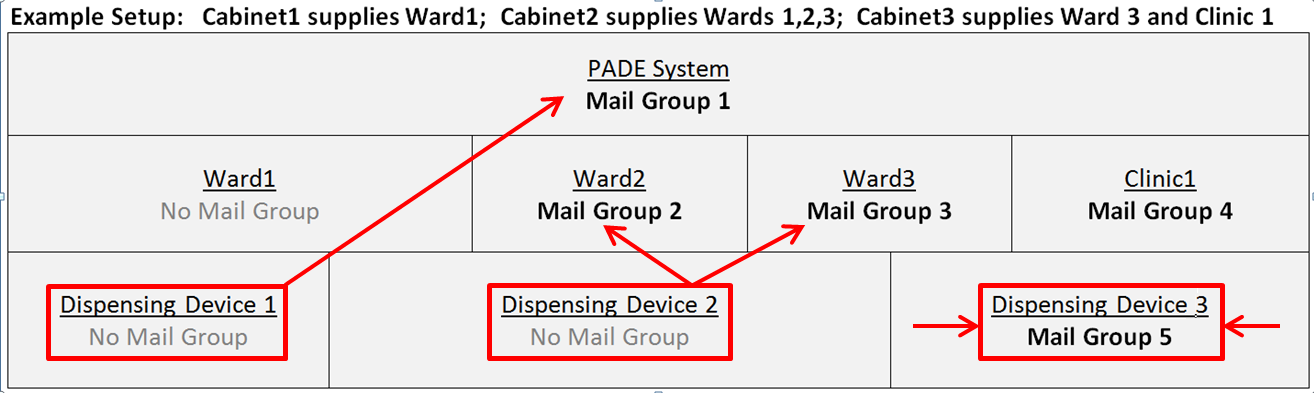 Example– Define DWO mail group for ward OBSERVATION with exclusive dispensing device OBS-CAB, using the PADE Dispensing Device Setup [PSJ PADE DEVICE SETUP] optionSelect OPTION NAME: PADE DISPENSING DEVICE SETUP  PSJ PADE DEVICE SETUP     PADE Dispensing Device SetupPADE Dispensing Device SetupSelect PADE DISPENSING DEVICE: OBS-CAB    TESTSYS     ACTIVE         ...OK? Yes//   (Yes)PADE STATUS: ACTIVE// ^ SEND DWO MESSAGES  SEND DWO MESSAGES: Y  YDWO ENTITY: OBS-CABSelect DWO ENTITY MAIL GROUP:  LOC     1   LOC GRP1     2   LOC  GRP2CHOOSE 1-2: 1  LOC GRP1  Are you adding 'LOC GRP1' as a new DWO ENTITY MAIL GROUP (the 1ST for this DWO MESSAGE ENTITY)? No// Y  (Yes)  Select DWO ENTITY MAIL GROUP: Select DWO MESSAGE ENTITY: Example – Define DWO mail group for ward NHCU-1, where there is no exclusive dispensing device (i.e., dispensing device is shared with other wards, or ward is supplied by more than on dispensing device), using the PADE Inventory System Setup [PSJ PADE INVENTORY SYSTEM] option.  This will only generate DWO messages for dispensing devices with the SEND DWO MESSAGES? field set to YES.Select PADE Inventory Setup Option: PADE Inventory System SetupSelect PADE INVENTORY SYSTEM: TESTSYS  PADE INVENTORY SYSTEM: TESTSYS// Select DWO MESSAGE ENTITY: WD.NHCU     Searching for a WARD for DWO messages., (pointed-to by DWO MESSAGE ENTITY)  (NH   NHCU)     Searching for a WARD for DWO messages.  NHCU     XXXXX            ...OK? Yes//   (Yes)  Are you adding 'NHCU' as a new DWO MESSAGE ENTITY (the 1ST for this PADE INVENTORY SYSTEM)? No// Y  (Yes)  Select DWO ENTITY MAIL GROUP:  LOC     1   LOC GRP1     2   LOC  GRP2CHOOSE 1-2: 1  LOC GRP1  Are you adding 'LOC GRP1' as a new DWO ENTITY MAIL GROUP (the 1ST for this DWO MESSAGE ENTITY)? No// Y  (Yes)  Select DWO ENTITY MAIL GROUP: Select DWO MESSAGE ENTITY:  Example of a DWO message generated from dispensing device OBS-CAB, for drug FIDAXOMICIN 200MG dispensed for patient INPATIENT,ONE.Subj: PADE Dispensed Without Order  [#179605] 01/26/16@20:19  11 linesFrom: PADE  In 'IN' basket.   Page 1  *New*-------------------------------------------------------------------------------A medication was dispensed from a PADE device without an orderPADE Device:    JOB5Date:           Jan 26, 2016@20:19:06Drug:           FIDAXOMICIN 200MGPatient:        INPATIENT,ONEUser:           NURSE,ONE  - ID: 11361Enter message action (in IN basket): Ignore// Phase 4: ImplementationRoles involved:Pharmacy Staff (ADPAC)Vendor Engineer or Implementation SupportClinical Product SupportVIE National AdminsThis phase will be mostly driven by your vendor implementation team, but below are some items that the pharmacy staff needs to do. TroubleshootingKey ContactsREDACTEDSupport sites/ Documentation See introduction for all supporting documents. All information and discussion can be found on VA Pulse at REDACTEDCommon Issues and ResolutionPhase 2: Outbound SetupPhase 2: Outbound SetupStep (click link for more details.)POCConfirm Vendor POCs and adjust contract if neededPharmacy staff/ BiomedDetermine that you have the appropriate security keys and menus.PharmacyPSJ PADE Logical Link Setup  (SA) PADE Send Area Setup    (SS) PADE System Setup(SO) PADE Send Patient Orders7.  Nightly JobSecurity KeyDescriptionPSJ PADE MGRThis key is given to Pharmacy users who will need full accessto the PSJ PADE MAIN MENU including the PADE System setup.  PSJ PADE ADV  This key is given to Pharmacy users in addition to the PSJ PADEMGR key to prevent the user from PADE System setup like IP address/port, and to allow setting up division specific lower level parameters (i.e. wards and clinics) of the PADE system.  PSS PADE INITThis security key enables users to transmit the entire drug file (or UD and IV marked drugs) to Pharmacy Automated Dispensing Equipment (PADE) System(s) within the "Send Drug File Entries to External Interface" Vista option. This action is typically a onetime event to send a copy of the formulary to a new PADE vendor.  KeyFunctionDescriptionSAPADE Send Area SetupThis option is used to setup the Pharmacy Automated Dispensing Equipment (PADE) send area, which will help map locations to the cabinets on the vendor systems.SSPADE System SetupThis is the name of the PADE system like Pyxis, OmniCell, AccuDose etc., that supports single/ multiple cabinets, located in Inpatient Wards and Outpatient Clinics to stock items (drug/non-drug) for dispensing.INPADE Inventory SetupThis menu contains options used to set up PADE Inbound information. PADE vendor system parameters may be set, including the activation of the display of vendor drug item balances in Inpatient Order Entry and the entry of mail groups to which inbound HL7 error messages are sent. Individual PADE dispensing device (cabinet) parameters may also be defined, including initializing the device, activating/inactivating the device, and linking the device to a hospital division and ward or clinic location.RPPADE ReportsThis menu contains options to run PADE Inbound inventory reports. The PADE Transaction Report contains information on individual HL7 transactions received from the PADE vendor, and is run for a specific date range. The PADE On Hand Report contains current inventory information for each drug item stocked in each PADE dispensing device (cabinet).SCPADE Send Surgery CasesThis option can be used to send surgery cases manually to a PADE for that date or future date.SOPADE Send Patient OrdersThis option is used to send UD/IV orders to PADE.Phase 3: Inbound to VistAPhase 3: Inbound to VistAPOCHL7 Multi-Listener(IN) PADE Inventory Setup (Inbound)PharmacyPADE Inventory Error MessagesDispensed Without Orders (DWO) MessagesPhase 4: Implementation Phase 4: Implementation POC☐Confirm Implementation steps and plan with vendor.Inpatient Pharmacy ADPAC☐☐☐☐☐Notify facility (nursing, scheduling, etc.) when the cut over date will occur and any down time. Note: There is a down time associated with the initial set up and testing connectivity. The vendors have to wipe out their current patient list as seen at Xxxxx and Long Beach. From Vista, you need to re-send all the ward orders across to PADE so that the PADE vendor can rebuild their patients list. Depending on the number of patient and the orders they have, this process will take about 2–3 hours. During this down time (go live period), the nurses are allowed to take medications from the cabinets using the override feature.Inbound Step: Check the vendor’s PADE drug formulary for drug ID’s that are not directly mapped to Vista Drug File (#50) Internal Entry Numbers (IEN’s).  Verify that there are NO purely numeric “non-Vista Drug File” drug ID’s in the vendor’s drug formulary. If any purely numeric drug ID’s are found in the vendor’s PADE formulary that do not correspond to the same drug in the VistA Drug File (#50), the vendor’s drug ID must be changed to an alpha or alpha-numeric ID so that it is not inadvertently linked to the wrong drug in VistA’s PADE inventory functionality.Inpatient Pharmacy ADPAC☐Request VIE Connection Information1) IP and Port information for both PSJ PADE and Vendor Server as well as ACL edit for the VLAN where the Vendor server is located (FYI…getting these ACL edits applied by the LAN teams require a couple weeks lead time) VIE National Admin Team☐Test connectivity once ACL Edits are applied.VIE National Admin Team/Vendor/VLAN Manager☐Schedule a day/time for the interface to be brought up. This has typically taken 2+ hours. It seems to be best in the early morning hours.Inpatient Pharmacy ADPAC /VIE/Vendor☐Notify the facility.Inpatient Pharmacy ADPAC /VIE/Vendor☐Initialize data and patient information. This will happen right before go live. Vendor☐Bring up the Interface.  Note: The Inpatient Pharmacy ADPAC, VIE, vendor, and any local or regional IT support need to be present. This typically takes 2+ hours. Inpatient Pharmacy ADPAC /VIE/Vendor☐In VistA, the pharmacist should process new orders and the vendor should confirm the receipt of the orders to ensure the interface is working. Inpatient Pharmacy ADPAC/VendorIssueCommon ResolutionSupport ContactCertain edits/corrections to historical ADT (admission, discharge, transfer) transactions, can cause the patients/orders tofall off the cabinet even though they are still admitted.In this situation, the nurse will contact the pharmacy.The pharmacy can send the orders using the PSJ PADE Send Order option. Vendor Messaging Server is not receiving messages.REDACTEDCheck to see if logical link is working.What is the contingency plan if VIE goes down?REDACTEDREDACTED